Insight Schools of California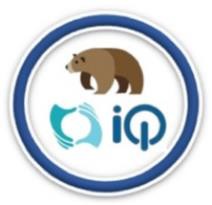 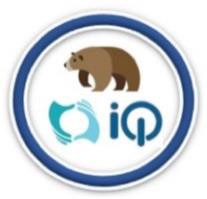 Face-2-Face EventLocation/Title:	Starbucks – Operation GratitudeDate:	Wednesday, February 19, 2020Time:		11:30 AM-1:30 PMAddress:		15301 Ventura Blvd, Sherman Oaks, 91403Website:	 	https://www.operationgratitude.com/express-your-thanks/assembly-day/ Cost:		None (optional purchase of food or drink)Other Info:		Feel free to bring craft supplies if desiredTeacher Chaperones/Contact Info:Janine Terrazas 661-237-3757Event DescriptionHelp us say thank you to active military who are serving our country away from home. We will write letters and cards to give them a little love and support.Check-in InfoWe will be at a table with a sign-in sheet and a posted sign.Items to bring Liability Release FormPhoto/Video Release FormDriver’s Consent Form (if not accompanied by a parent)